Deelnameformulier 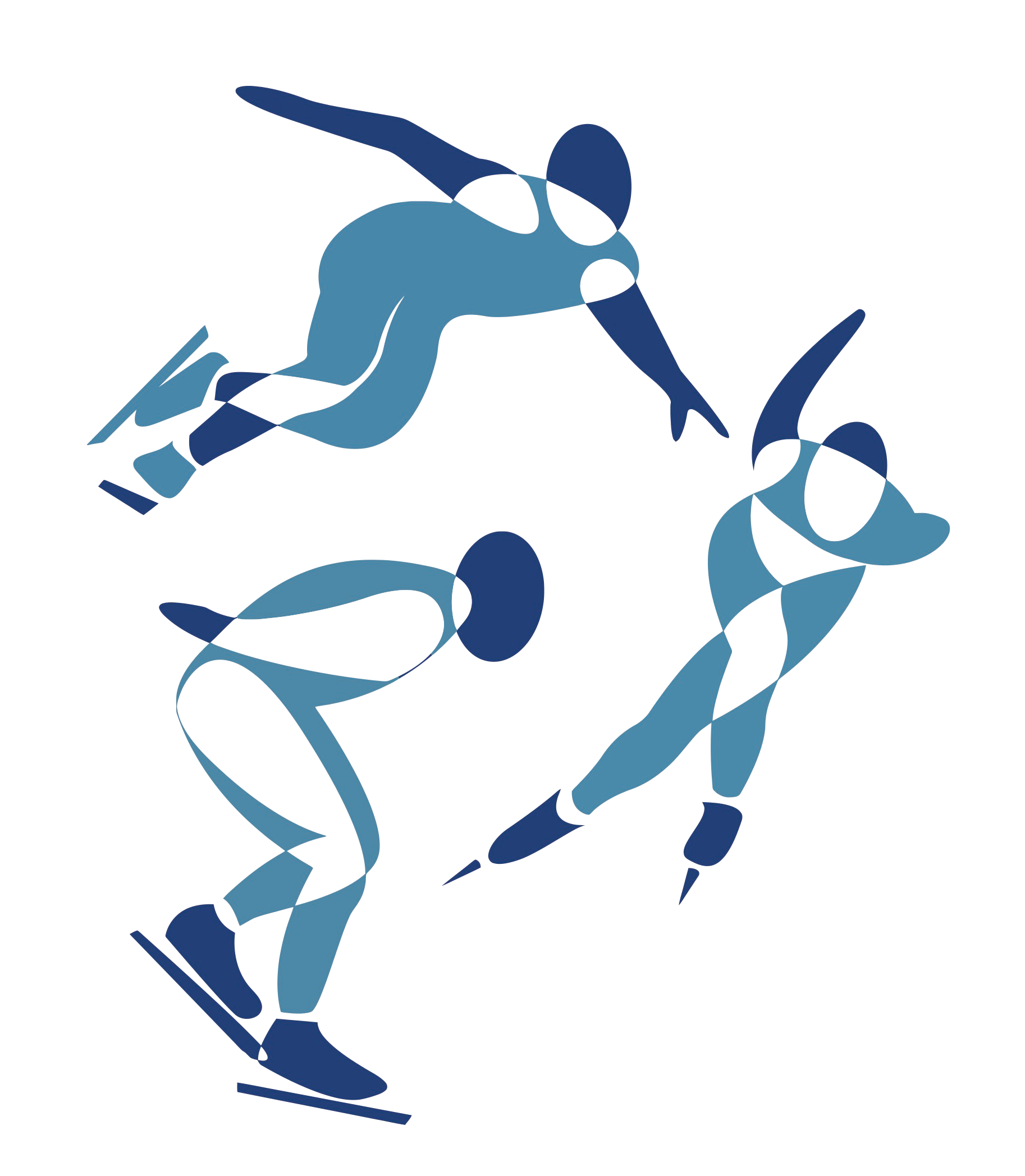 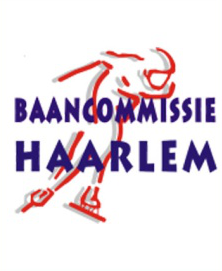 Haarlemse combinatie 2018Medische verzekering Het is de verantwoordelijkheid van elke deelnemer, om te zorgen voor een medische ongevallen- en ziektekostenverzekering. Je kan door de organisatie verzocht worden dergelijk bewijs te tonen. Zie I.S.U. artikel 119. Aansprakelijkheid Overeenkomstig artikel 119 van het I.S.U, neemt het Organiserend Comité geen verantwoordelijkheid met betrekking tot medische, lichamelijk of persoonlijk letsel of verlies van eigendom danwel schade, opgelopen of veroorzaakt in verband met deze wedstrijd. Deelnemer:Geboorte datumJongen/Meisje:Jongen/Meisje:LicentienummerVerenigingTransponder nummer Email:Telefoonnummer:Trainer:Benodigd shorttrack  materiaal:Benodigd shorttrack  materiaal:Benodigd shorttrack  materiaal:Benodigd shorttrack  materiaal:Benodigd shorttrack  materiaal:shorttrack schaatsenmaatbeen beschermershelmnekbeschermerStuur de gegevens op naar: haarlemsecombinatie@bchaarlem.nlStuur de gegevens op naar: haarlemsecombinatie@bchaarlem.nlStuur de gegevens op naar: haarlemsecombinatie@bchaarlem.nlStuur de gegevens op naar: haarlemsecombinatie@bchaarlem.nlStuur de gegevens op naar: haarlemsecombinatie@bchaarlem.nl